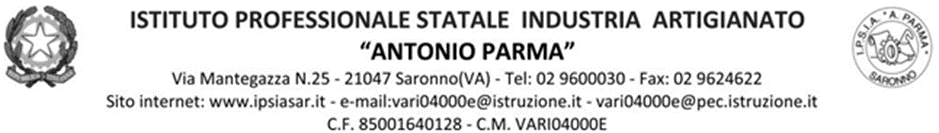 Circ. n.   124                                                                   	Saronno, 6 dicembre 2021                                                                                                             Ai Docenti                               Ai Genitori/Tutori                                                                  Agli Studenti delle classi 1^AS e 1^AC                  Alla DSGA                     All’Ufficio Didattica, Personale e ContabilitàOggetto: PON “GREEN SCHOOL”IL DIRIGENTE SCOLASTICOVISTO il D.I. del 28 agosto 2018 n. 129 recante “Istruzione generali sulla gestione amministrativo-contabile delle Istituzione Scolastiche, ai sensi dell’articolo 1, comma 143, della legge 13 luglio 2015 n. 107;VISTA la delibera del Collegio dei Docenti n.05 del 12.05.21;VISTA la delibera del Consiglio di Istituto n.23 del 19.05.21 che ha approvato il Piano Estate a. s. 2020/2021;VISTO il finanziamento previsto ex art. 31, comma 6 del D.L. 22 marzo n. 41, cd “Decreto Sostegni” – “Misure per favorire l’attività didattica e per il recupero delle competenze e della socialità delle studentesse e degli studenti nell’emergenza Covid-19”;SENTITA la disponibilità dell’esperta Prof.ssa Concetta Di Lena (docente di Scienze Integrate) e, del Tutor scolastico Prof.ssa Rossella Marra (docente di Laboratorio di Scienze e tecnologie Chimiche e Microbiologiche).Dispone le seguenti indicazioni operative: • Il progetto è indirizzato agli studenti delle classi 1^AS-1^AC e verrà svolto in presenza per un totale di 30 ore.     • Gli alunni interessati riceveranno, dai docenti del corso, il modulo di autorizzazione allegato, che dovrà essere riconsegnato firmato dai Genitori/Tutori entro il primo giorno dell’inizio del corso (la ricevuta può essere consegnata al tutor scolastico prof.ssa Rossella Marra).Il corso prevede:30 ore (svolte in orario extrascolastico) di attività di laboratorio di scienze e tecnologie chimiche e microbiologiche, con valutazione finale, per promuovere la crescita delle competenze di base degli alunni e incoraggiare ad un atteggiamento attivo nei confronti del pianeta riducendo il proprio impatto ambientale. Il corso si terrà secondo il seguente calendario:NB: I suddetti giorni/orari potrebbero subire delle variazioni dovute a causa di forza maggiore (andamento quadro epidemiologico, impegni improvvisi dei docenti coinvolti ecc.). Qualora si dovesse presentare tale problematica sarà premura della prof.ssa Di Lena contattare il Dirigente, gli alunni e i genitori/tutori.Per qualsiasi ulteriore chiarimento rivolgersi alla docente referente del progetto prof.ssa Di Lena.IL Dirigente ScolasticoProf. Alberto Ranco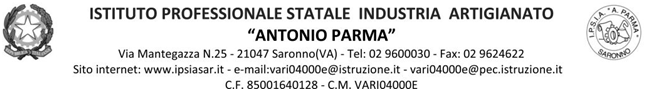 Il/La sottoscritto/a ________________________________ genitore/tutore dell’alunno/a__________________________________ della classe _____________ AUTORIZZA il figlio/a a partecipare al PON “GREEN SCHOOL” per un totale di 30 ore, come previsto da circ. n.124Firma del genitore/tutore _________________________________tagliando da restituire al docente del corso entro la data del primo incontroDATAORARIOMercoledì 15/12/202114.30. 16.30Mercoledì 12/1/202214.30. 16.30Sabato 15/1/2022  9.00 -13.00Mercoledì 19/1/202214.30. 16.30Mercoledì 2/2/202214.30-16.30Mercoledì 16/2/202214-30-16.30Mercoledì 23/2/202214.30. 16.30Mercoledì 2/3/202214.30. 16.30Mercoledì 16/3/202214.30. 16.30Mercoledì 30/3/202214.30. 16.30Mercoledì 6/4/202214.30. 16.30Mercoledì 27/4/202214.30-16.30Mercoledì 11/05/202214.30-16.30Mercoledì 18/05/202214.30-16.30